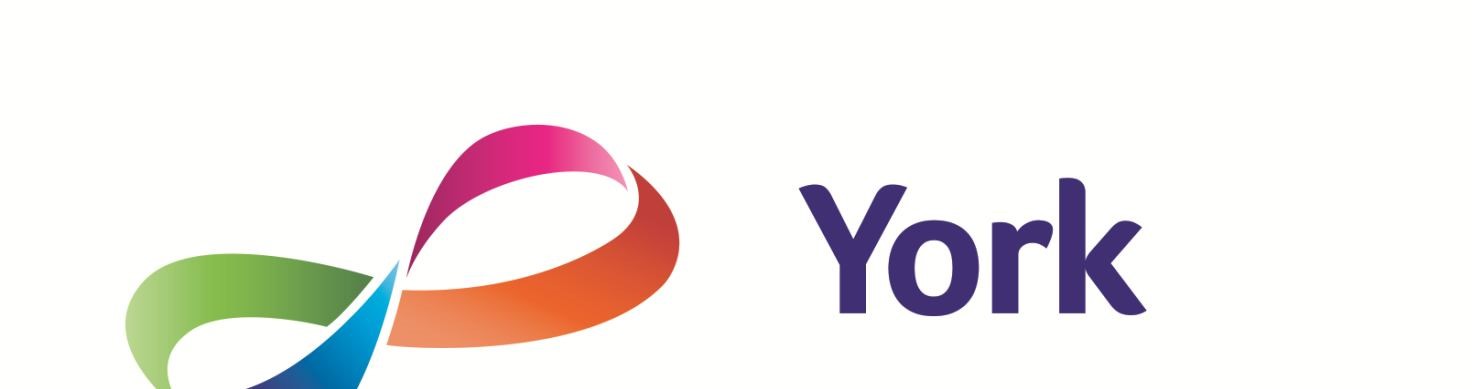 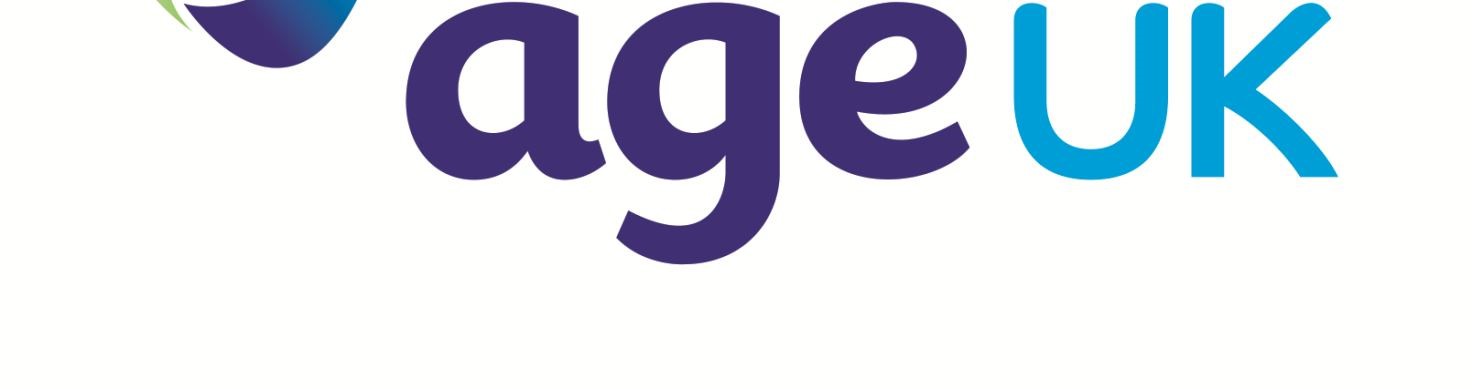 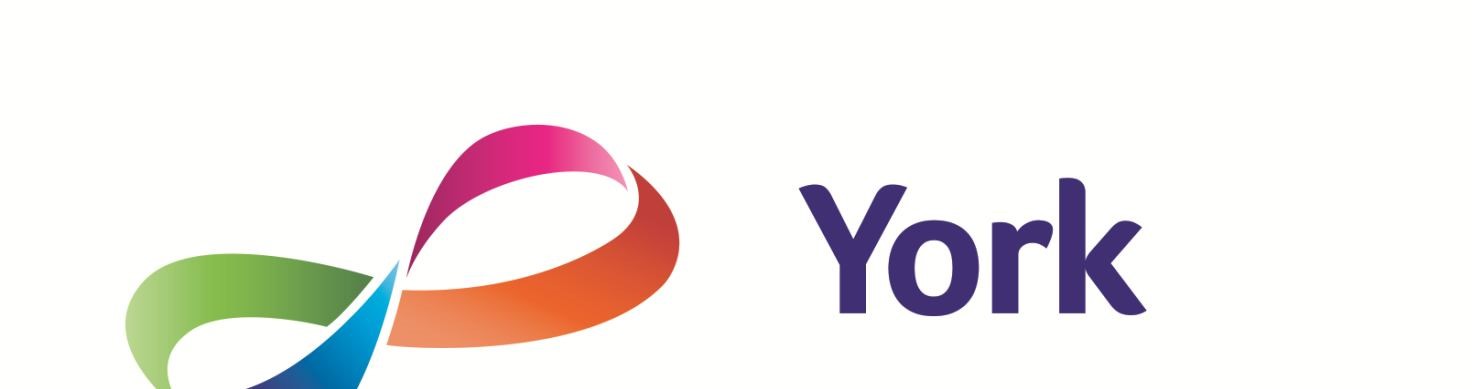 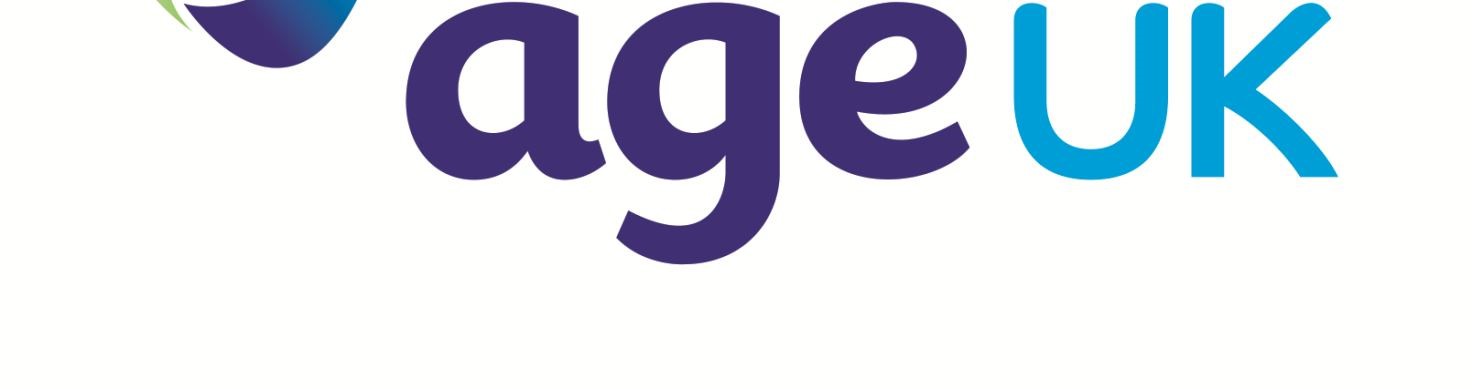 Volunteering with Age UK YorkThank you for considering Age UK York for a volunteering role.   Age UK York has been helping older people in the city for over fifty years.  We promote the wellbeing of all older people in and around York, enabling them to make life fulfilling and enjoyable. We aim to match volunteers with a volunteering opportunity that will be both enjoyable and rewarding.  As such, we undertake a comprehensive recruitment process, comprising application form, interview, reference requests and induction training.  For most volunteering roles, a Disclosure and Barring Check (criminal records check) will also be required.  Please be aware that we accept applications from those over 18 years old.  All staff and volunteers within Age UK York seek to provide the highest standards of care and support to our client group and we very much look forward to welcoming you to our team.Thank you for your support.  VOLUNTEER APPLICATION FORMCURRENT CIRCUMSTANCES	Please tell us why you would like to volunteer with us and a little about your current circumstances.If you have a car, do you have fewer than six points on your licence?	MEDICAL CONDITIONS	     Please list any serious conditions (including mental health illness) over the last five years and include details of ongoing treatment.  This does not exclude you from volunteering and allows us to make adaptations as required.  CRIMINAL RECORDIf you progress your application with us, you will be asked for details of convictions.  Some of our volunteering roles are exempt from the Rehabilitation of Offenders Act 1974 and you will be required to reveal all convictions, even those which are spent.  A criminal record will not necessarily be a bar to obtaining a position.  Most volunteering opportunities will require a DBS check (Disclosure and Barring Service).VOLUNTEER OPPORTUNITIES We offer a range of volunteering opportunities within Age UK York and further details can be found on our website.  We do not always have roles available in all the categories, so please refer to the website or call the volunteer manager for further information.  Please indicate roles you are interested in.Retail volunteers in our Fossgate, Bishopthorpe Road, Burton Stone Lane and Haxby shops.Outreach volunteers to organise and staff an Age UK York information and advice desk, initially based at St Sampson's centre, with an intention to roll out at additional venues in York.An outreach volunteer to liaise with parish councils and high footfall organisations, to display posters and collate information on local activities. Minibus driver, to transport an older person to an Age UK York day club or activity. MIDAS qualification required, or Age UK York may fund. Car drivers, to transport older people from their home to an Age UK York day club.Day club volunteers, to support day club staff, with a focus on socialising with clients and helping them to engage with activities.Day club food preparation volunteers, to help to prepare and serve a hot lunch.   Befrienders, face to face and telephone, to provide companionship and support to older people living in the community.  Keep Your Pet volunteers, who feed pets and walk dogs.  Fostering opportunities also available.  Administration roles.Trustees.For further information please contact the volunteer manager on01904 933611 / 01904 627995volunteering@ageukyork.org.ukwww.ageukyork.org.ukREFERENCESPlease give details of two referees (not related to you) who have known you for at least two years.  One referee should be known to you in a professional capacity.DECLARATIONPlease sign your name below to confirm that the details you have given in this form are correct to the best of your knowledge.Age UK York will store your details for use in progressing your application and will not pass your details to any other organisation.  Unsuccessful applications will be kept for six months for monitoring purposes and will then be removed from our database.  Full details of how we process your data and your rights to view your data are available at www.ageukyork.org.uk Signature							      DatePlease return your completed application to the volunteer manager atvolunteering@ageukyork.org.ukThe Volunteer Manager, Age UK York, St Edmund’s House, Margaret Street, York, YO10 4UX.   Registered charity number 1118346. Company number 6006449. VAT registration number 599 2580 80.NAME & TITLE ADDRESSTELEPHONEEMAILName & titleName & titleEmailEmail	Relationship to you	Relationship to you	How long have they known you?How long have they known you?